Государственный стандарт Союза ССР ГОСТ 21.614-88 (СТ СЭВ 3217-81)
"Система проектной документации для строительства.
Изображения условные графические электрооборудования и проводок
на планах"
(утв. постановлением Госстроя СССР от 28 декабря 1987 г. N 302)System of design documents for construction. Graphic symbols ofequipment and wiring on plansДата введения 1 июля 1988 г.Введен впервыеНастоящий стандарт устанавливает условные графические изображения электропроводок, прокладок шин, кабельных линий (далее - проводок) и электрического оборудования на планах прокладки электрических сетей и (или) расположения электрооборудования зданий и сооружений всех отраслей промышленности и народного хозяйства.1. Приведенные в настоящем стандарте изображения проводок и электрооборудования могут быть заменены общими изображениями. В этом случае на полке линии-выноски либо в разрыве линии, либо в контурах условного графического изображения приводят позиции по спецификации или буквенно-цифровые обозначения.2. Размеры изображений приведены для чертежей, выполненных в масштабе 1:100.При выполнении изображений в других масштабах размеры изображений следует изменять пропорционально масштабу чертежа, при этом размер (диаметр или сторона) условного изображения электрооборудования должен быть не менее 1,5 мм.3. Размеры изображения элементов проводок и электрооборудования, не приведенные в табл.1-8, следует принимать согласно графе "Изображение" указанных таблиц.4. Размеры изображения шкафов, щитов, пультов, ящиков, электротехнических устройств и электрооборудования открытых распределительных устройств следует принимать по их фактическим размерам в масштабе чертежа.Размеры изображения шкафов, щитов, ящиков и т.п. допускает увеличивать для возможного изображения всех труб с проводкой, подходящих к ним.5. Изображения линий проводок и токопроводов приведены в табл.1.Таблица 1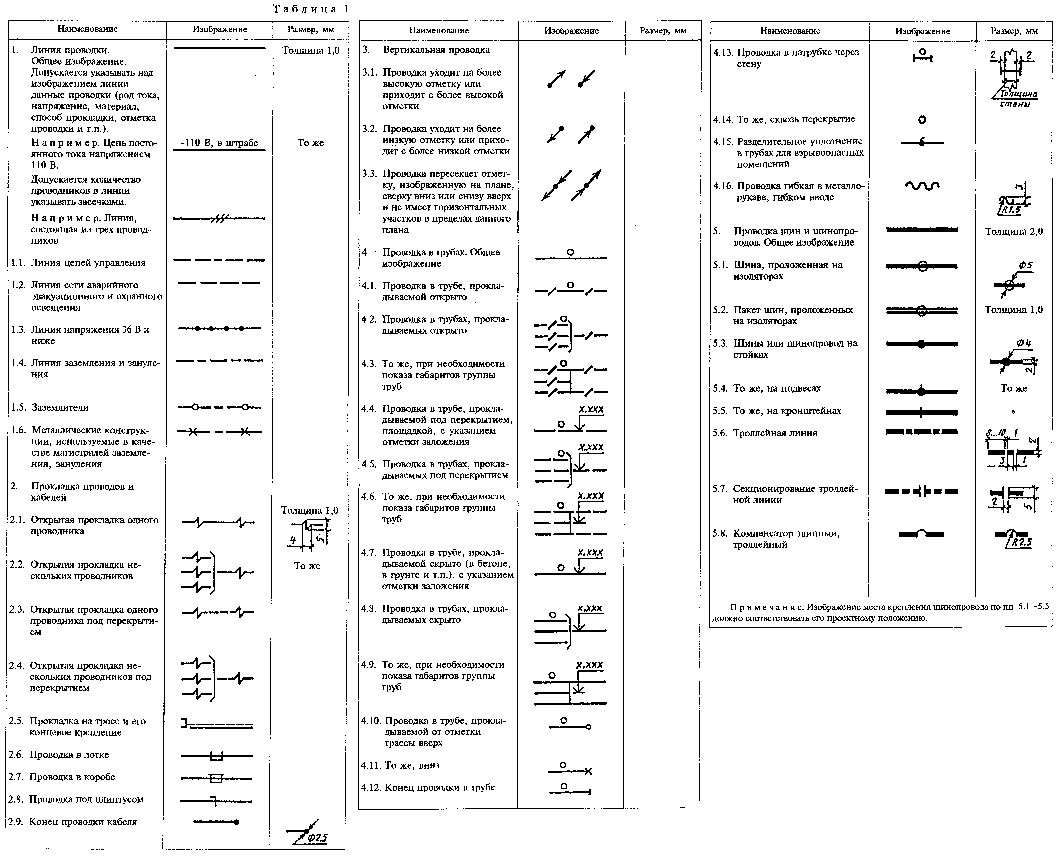 "Таблица 1"6. Изображение коробок, щитков ящика с аппаратурой, шкафов, щитков, пультов приведены в табл.2.Таблица 2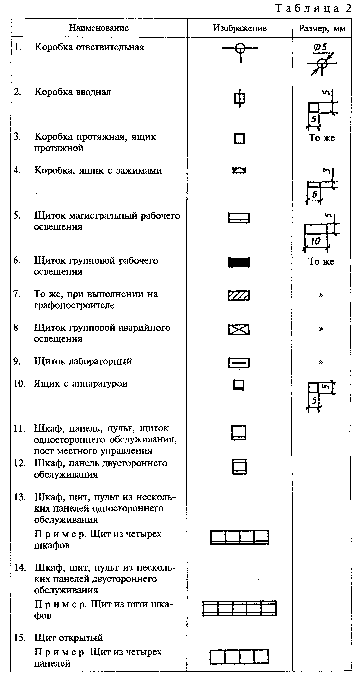 "Таблица 2"7. Изображения выключателей, переключателей и штепсельных розеток приведены в табл.3.Таблица 3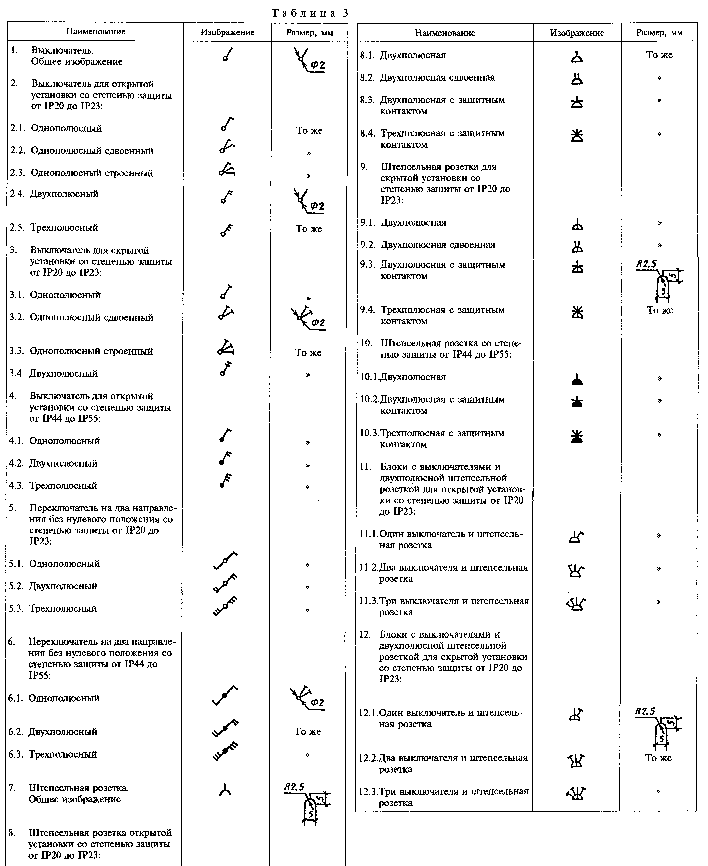 "Таблица 3"8. Изображения светильников и прожекторов при раздельном изображении на плане оборудования и электрических сетей приведены в табл.4.Таблица 4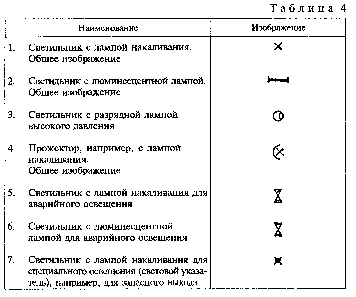 "Таблица 4"9. Изображение светильников и прожекторов при совмещенном изображении на плане оборудования и электрических сетей приведены в табл.5.На плане освещения территории светильники с лампами накаливания на опорах изображают по п.1 табл.5Таблица 5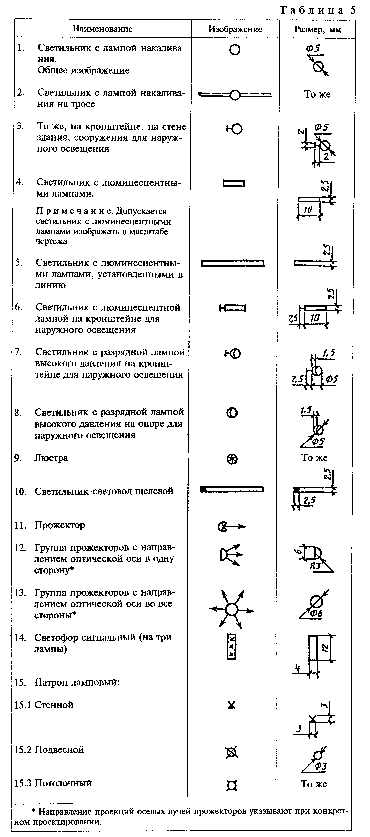 "Таблица 5"10. Изображение аппаратов контроля и управления приведены в табл.6.Таблица 6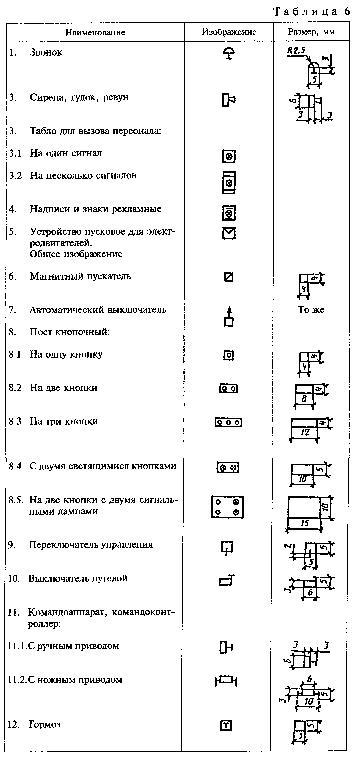 "Таблица 6"11. Изображение электрических устройств и электроприемников приведены в табл.7.Контуры устройств следует# по их фактическим размерам в масштабе чертежа.Таблица 7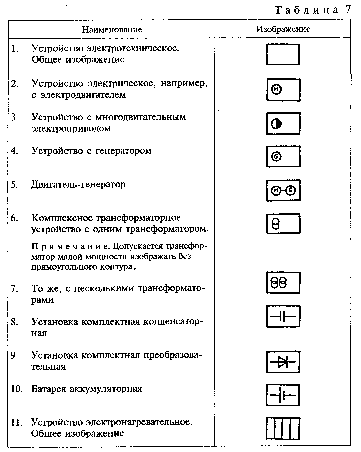 "Таблица 7"12. Изображения электрооборудования открытых распределительных устройств приведены в табл.8.Таблица 8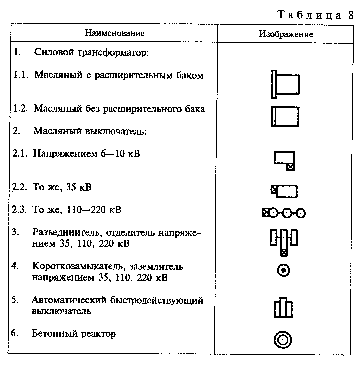 "Таблица 8"